 Etablissement Sainte Anne                                                              			                               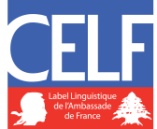 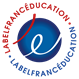 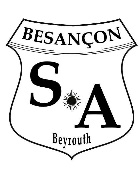  Besançon – Beyrouth                                                                                                                  www.besancon.edu.lbQuels sont les motifs du choix de l’Etablissement Sainte Anne   Besançon – Beyrouth?(au moins trois lignes)………………………………………………………………………………………………………………………………………………………………………………….………………………………………………………………………………………………………………………………………………………………………………….………………………………………………………………………………………………………………………………………………………………………………….………………………………………………………………………………………………………………………………………………………………………………….………………………………………………………………………………………………………………………………………………………………………………….………………………………………………………………………………………………………………………………………………………………………………….………………………………………………………………………………………………………………………………………………………………………………….Engagement des parentsNous, parents de l’élève : ………………………………………………………., déclarons avoir pris connaissance du règlement intérieur de l’établissement  et nous nous engageons à le respecter durant toute la scolarité de notre enfant à faire preuve d’utilisation éthique des réseaux sociaux .Nom: ..………………………………………………………....Signature :Date :            /         /